Ek-4 - EKB Uzman Adayı Kayıt Formu  
Eğitici Kuruluş Adı: Mimarlar Odası Antalya Şubesi
Yukarıda verilen bilgilerin doğru olduğunu ve 5/12/2008 tarihli ve 27075 sayılı Resmî Gazete’de yayımlanarak yürürlüğe giren “Binalarda Enerji Performansı Yönetmeliği” kapsamında EKB uzmanı eğitimi ile ilgili olarak belirlenen hususların tamamını okuduğumu ve kabul ettiğimi beyan eder, kayıt işlemlerinin başlatılması hususunda bilgilerinizi ve gereğini arz ederim.							Tarih		: 									Adı Soyadı	: İmza		:Yukarıda kişisel bilgileri ve imzası bulunan şâhsa ait bilgilerin doğruluğu incelenmiştir.   Adı Soyadı 	:  Görevi		: İmzası 		:GEREKLİ ŞARTLAR:1. Diploma / Mezuniyet Belgesi (Onaylı)/ Denklik Belgesinin Olması2. Meslek odası kayıt belgesi veya büro tescil belgesiUnvanlar açık yazılacaktır.Kamu görevlileri için doldurma zorunluluğu bulunmamaktadır.Sadece büro tescili bulunanlar tarafından doldurulacaktırEğitim Dönemi: Kasım / 2022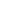 TC Kimlik Numarası:Adı ve Soyadı:Mesleği(1):Doğum Yeri ve Tarihi:                             .… /  ….   / …...    Kayıtlı Olduğu Meslek Odası(2):Oda Sicil Numarası(2):Oda Tescil Belgesi Türü(3):e-Posta Adresi:                                @KEP AdresiTelefon Ve Faks Numarası: İş     :                                         Faks No:  Cep :Çalıştığı İş Yerinin Unvanı(2):Çalıştığı İş Yerinin Adresi(2):